Wireless Innovation Forum offers comments on FCC Technological Advisory Council NPRM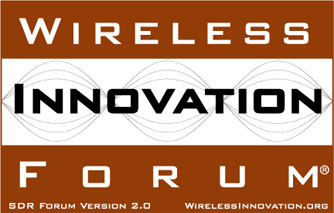 Says work of TAC on improving receiver performance and interference harm limits is significant step forward in the conversation to enable receiver performance evaluation and spectrum sharingFor Immediate Release 	Washington, DC, 23 July 2013 – The Wireless Innovation Forum (http://www.WirelessInnovation.org), a non-profit international industry association dedicated to driving the future of radio communications and systems worldwide, today filed comments with the FCC on the Office of Engineering and Technology’s (OET) Technological Advisory Council (TAC) white paper and recommendations for improving receiver performance.In the comments, it is pointed out that Forum members believe that the work of the FCC TAC on improving receiver performance and interference harm limits is a significant step forward in the conversation to enable receiver performance evaluation and spectral sharing. The Forum believes a light regulatory touch based on development of a regulatory roadmap best serves the public good in this area by promoting continued innovation in key areas of technology and policy guidance needed in the next decade, while at the same time mitigating disruption to existing public and private infrastructure.  The Forum is glad to lend its support and advice to the FCC on this topic.  “Improving utilization of spectrum is critical to support the public good and provide the public necessary telecommunication services”, said Lee Pucker, CEO of the Wireless Innovation Forum. “The Forum’s members believe that the role of receiver parameters in standards and their related consideration in spectrum engineering should receive greater prominence in order to enhance spectrum efficiency and to help maximize value to the economy and society”. The Forum strongly supports the Committee’s approach to include all stakeholders in determination of policy development and recommends a series of workshops be held to finalize a regulatory roadmap for multiuse spectrum.  A minimum of three focused workshops are recommended:Workshop #1:  Receiver Specifications and Harm Claim Threshold’sWorkshop #2:  Multiuse Spectrum opportunitiesWorkshop #3:  Regulatory Roadmap trade studies and recommendationsThe Forum further recommends an advisory panel representing key suppliers of wireless technologies and services be formed to provide written reports from these workshops with key recommendations to the Committee to resolve any contentious issues between exiting and evolving stakeholders.  The Wireless Innovation Forum has a unique position in the wireless ecosystem, with membership covering a broad range of wireless stakeholders in both FCC and NTIA managed spectrum.  This gives the Forum a unique perspective in static, dynamic, and real time management of commercial, mission critical and military systems.  The diversity of the Forum’s stakeholders make it an ideal organization to host workshops focused on identifying and resolving important issues leading to successful deployment of systems in a multiuse spectral ecosystem to support the public. Furthermore, the Wireless Innovation Forum has an active agenda to identify innovations that will be necessary to drive future shared spectrum and software defined radios.  These innovations are important to the members of the Forum and the advanced wireless community, and include many of the same priorities as the FCC, including the following innovations from the WInnForum Top Ten Most Wanted Wireless Innovations List.Innovation #3: Receiver Performance SpecificationsInnovation #8: Interference Mitigation TechniquesInnovation #9: Standardized Computer Interpretable Policy Language for Cognitive RadioInnovation #10: Flexible Regulatory Framework for Temporary, Cooperative and Opportunistic AccessThe document containing the comments can be downloaded here http://groups.winnforum.org/d/do/6831. Specifically, the document includes comments in several areas:Multi stakeholder organizationsSpectrum dashboardsReceiver standardsInterference limits policy approachSpectrum test beds and test citiesThe document also provides a question and answer table per the NPRM.  #     #     #About the Wireless Innovation ForumEstablished in 1996, The Wireless Innovation Forum (SDR Forum Version 2.0) is a non-profit mutual benefit corporation dedicated to driving technology innovation in commercial, civil, and defense communications worldwide. Members bring a broad base of experience in Software Defined Radio (SDR), Cognitive Radio(CR) and Dynamic Spectrum Access (DSA) technologies in diverse markets and at all levels of the wireless value chain to address emerging wireless communications requirements. To learn more about The Wireless Innovation Forum, its meetings and membership benefits, visit www.WirelessInnovation.org. Editorial ContactsLee Pucker, 604-828-9876, Lee.Pucker@wirelessinnovation.org or Stephanie Hamill, 970-290-9543 or Stephanie.Hamill@wirelessinnovation.org